Ersättning för 48959 Vfnr 48959			    Ersättning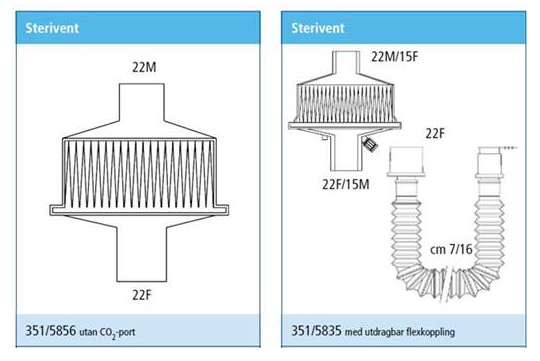 